					DETRAN/AM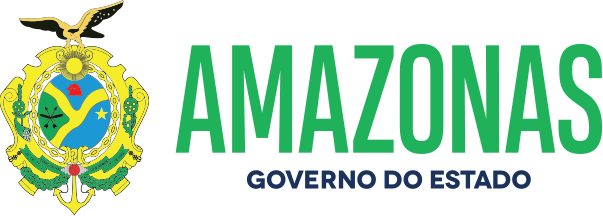 ESPÉCIE: Edital de Notificação de Autuação Nº 040/2022.O DETRAN/AM, fundamentado no art. 281, § único, II, da Lei 9.503, de 23.09.97, consubstanciado com a Resolução 619/2016 do CONTRAN e no princípio constitucional do contraditório da CF; Considerando as reiteradas tentativas de entrega de Notificações de Autuação por infração de trânsito por meio postal aos proprietários dos veículos; NOTIFICA que foram lavradas autuações cometidas pelos veículos de propriedade dos abaixo relacionados, devendo as partes interessadas efetivar apresentação do condutor e Defesa da Autuação no prazo de quinze dias, a contar da data da publicação do presente edital, podendo ser adquirido o formulário para Defesa no site do DETRAN/AM. A não apresentação do Condutor implicará ao proprietário do veículo (pessoa física – responsabilidade pela pontuação), (pessoa jurídica – agravamento art. 257, § 8º).Manaus,25 de Abril de 2022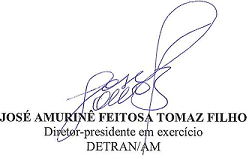 NºPlacaNº AutoCódigo daInfraçãoData daAutuação1 PHD-8F54TD-00243481 703-0/1 02/04/222 PHQ-2B51TD-00243482 703-0/1 02/04/223 JXX-1646TD-00243494 703-0/1 02/04/224 JXX-4371TD-00246375 659-9/2 02/04/225 OAK-2A53TD-00246403 518-5/2 02/04/226 JXS-6692TD-00239063 519-3/0 02/04/227 JXF-9106TD-00210673 659-9/2 02/04/228 JXC-2943TD-00243383 661-0/2 02/04/229 QZE-4G17TD-00246404 505-3/1 02/04/2210 JXV-7805TD-00243499 659-9/2 02/04/2211 OAL-2509TD-00210675 659-9/2 02/04/2212 NOO-8G20TD-00246735 757-9/0 03/04/2213 JXB-5701TD-00246736 501-0/0 03/04/2214 JXB-5701TD-00246737 511-8/0 03/04/2215 PHY-4C13TD-00246755 516-9/1 03/04/2216 PHY-4C13TD-00246756 504-5/0 03/04/2217 OAO-5659TD-00246761 658-0/0 03/04/2218 OAB-7239TD-00244032 659-9/2 03/04/2219 PHH-0I55TD-00244033 728-5/0 03/04/2220 JWY-1215TD-00183997 516-9/1 03/04/2221 PHU-7459TD-00183999 516-9/1 03/04/2222 QQC-6J13TD-00184000 516-9/1 03/04/2223 PUV-9159TD-00201701 516-9/1 03/04/2224 OAI-0D84TD-00201702 516-9/1 04/04/2225 OAA-4B99TD-00242821 516-9/1 04/04/2226 PHW-7C22TD-00111988 583-5/0 04/04/2227 NOL-3067TD-00242828 501-0/0 04/04/2228 QZQ-7C16TD-00243192 663-7/1 03/04/2229 QZQ-7C16TD-00243193 734-0/0 03/04/2230 QZQ-7C16TD-00243194 501-0/0 03/04/2231 QZQ-7C16TD-00243195 511-8/0 03/04/2232 OAA-9633TD-00243196 501-0/0 03/04/2233 OAA-9633TD-00243197 511-8/0 03/04/2234 NOL-9612TD-00245609 661-0/2 03/04/2235 JWK-5067TD-00238471 659-9/2 04/04/2236 QZV-9H17TD-00246004 501-0/0 04/04/2237 PHG-0185TD-00243395 734-0/0 04/04/2238 JXO-6255TD-00238488 501-0/0 04/04/2239 JUS-3766TD-00245322 659-9/2 04/04/2240 PHS-4I57TD-00246922 672-6/1 04/04/2241 PHR-5658TD-00246923 640-8/0 04/04/2242 PHR-5658TD-00246924 664-5/0 04/04/2243 PHY-7528TD-00246926 734-0/0 04/04/2244 QZF-0B05TD-00226286 663-7/1 05/04/2245 OAM-2504TD-00246809 703-0/1 05/04/2246 PHO-1597TD-00243966 703-0/1 05/04/2247 JXY-7198TD-00245064 519-3/0 05/04/2248 NOR-6796TD-00237699 659-9/2 06/04/2249 JXH-7699TD-00226293 659-9/2 06/04/22